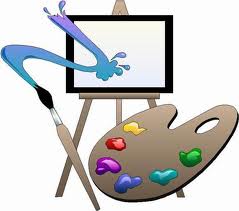 Konkurs Edukacyjno-PlastycznyRegulaminKonkursu Edukacyjno-Plastycznego„Las pełen tajemnic”I. OrganizatorZarząd Zieleni Miejskiej w Łodzi- Leśnictwo Miejskieul. Łagiewnicka 30591-509 Łódź, tel. (42) 659 02 49 wew. 18Edukacja przyrodniczo - leśnaII. Cele Konkursu           Rozbudzenie wśród dzieci zainteresowania lasem, jego różnorodnością, bogactwem i pięknem;           Zdobycie umiejętności obserwacji przyrody oraz uwrażliwienie na otaczające nas piękno;           Zachęcenie do aktywnego wypoczynku w lesie i poznawania przyrody;           Rozwijanie kreatywności, zainteresowań oraz wykrywanie uzdolnień wśród dzieci i młodzieży.III. Uczestnicy           Konkurs adresowany jest do dzieci z przedszkoli , szkół podstawowych, przyszpitalnych;           Kategoria I: Przedszkola;           Kategoria II: Uczniowie klas I-III szkół podstawowych;           Kategoria III: Uczniowie klas IV-VIII szkół podstawowych oraz uczniowie klas starszych;IV. TematykaPrace powinny być związane ze światem przyrody Lasu Łagiewnickiego, jego charakterystyczną roślinnością, zwierzętami, krajobrazami leśnymi. V. Przepisy dotyczące prac         Format pracy: A3 lub A4;         Każdy uczestnik wykonuje pracę konkursową samodzielnie zgodnie z kategorią wiekową;         Każdy uczestnik może wykonać jedną pracę konkursową;        Technika wykonania prac dla I kategorii konkursowej jest dowolna – rysunek, kredki, farby, wyklejanka, suszone eksponaty, plastelina, modelina, bibuła, papier kolorowy lub w formie kolażu w dowolnej technice.        Technika wykonania prac dla II i III kategorii konkursowej jest dowolna – rysunek, kredki, farby, wyklejanka, suszone eksponaty, plastelina modelina, bibuła, papier kolorowy lub w formie kolażu w dowolnej technice. Każda praca z tej kategorii konkursowej powinna posiadać samodzielnie i odręcznie wykonany opis bohatera swojej pracy lub opis przyrodniczy, sporządzony na podstawie wiedzy przekazanej podczas zajęć edukacyjnych oraz dostępnych książek, materiałów dydaktycznych czy internetu. Praca wraz z opisem powinny być zszyte.        Każda praca powinna być zatytułowana oraz opatrzona na odwrocie imieniem, nazwiskiem,  kategorią konkursową, datą wykonania pracy, telefonem kontaktowym, klasą, imieniem i nazwiskiem wychowawcy (opiekuna), numerem i nazwą szkoły;                                                             VI. Dane osoboweAdministratorem danych osobowych uczestników konkursu, rodziców, opiekunów prawnych, wychowawców (opiekunów), członków jury  jest  Zarząd  Zieleni  Miejskiej  w  Łodzi  z  siedzibą w Łodzi przy ul. Konstantynowskiej 8/10, 94-303 Łódź;w sprawach z zakresu ochrony danych osobowych możliwy jest kontakt z inspektorem ochrony danych pod adresem: dane.osobowe@zzm.lodz.pl;dane osobowe uczestników konkursu, rodziców, opiekunów prawnych, wychowawców (opiekunów) oraz członków jury są przetwarzane w celu edukacyjnym i promocyjnym Administratora polegającym na organizacji i przeprowadzeniu konkursu  na podstawie udzielonej zgody - art. 6 ust. 1 lit. a RODO;odbiorcą danych osobowych mogą być: organy władzy publicznej i podmioty uprawnione do tego na podstawie przepisów prawa;uprawnione podmioty dostarczające Administratorowi obsługi informatycznej lub prawnej na podstawie umów powierzenia przetwarzania danych;dane osobowe nie będą przekazywane do państwa trzeciego ani do organizacji międzynarodowej, dane osobowe będą przetwarzane przez okres niezbędny do realizacji celu;uczestnikom, rodzicom, opiekunom prawnym, wychowawcom (opiekunom), członkom jury przysługuje:• prawo dostępu do danych osobowych, żądania ich sprostowania lub usunięcia, a także prawo do żądania ograniczenia przetwarzania oraz prawo do przenoszenia danych w przypadkach określonych w RODO,• prawo do cofnięcia udzielonej zgody na przetwarzanie danych osobowych w dowolnym momencie. Wycofanie zgody nie wpływa na zgodność z prawem przetwarzania, którego dokonano na podstawie zgody przed jej wycofaniem,• ponieważ dane osobowe nie będą przetwarzane na postawie art. 6 ust. 1 lit. e) lub f) RODO, prawo do wniesienia sprzeciwu na podstawie art. 21 RODO zasadniczo nie będzie mogło być zrealizowane;w trakcie przetwarzania danych osobowych nie dochodzi do wyłącznie zautomatyzowanego podejmowania decyzji ani do profilowania, o których mowa w art. 22 ust. 1 i 4 RODO, co oznacza, że żadne decyzje dotyczące osoby, której dane dotyczą, nie będą zapadać automatycznie oraz że nie będą tworzone żadne profile dotyczącej jej osoby;jeśli przetwarzanie danych osobowych narusza obowiązujące przepisy prawa możliwe jest wniesienie skargi do organu nadzorczego, którym w Polsce jest Prezes Urzędu Ochrony Danych Osobowych;podanie danych  uczestników,  rodziców, opiekunów prawnych oraz osób zgłaszających jest dobrowolne, jednak jest warunkiem umożliwiającym uczestnikom udział w konkursie.VII. TerminyPrace wraz ze zgodami na przetwarzanie danych osobowych oraz formularzami zgody na utrwalanie            i rozpowszechnianie wizerunku (Załącznik nr 1 i Załącznik nr 2) należy dostarczyć osobiście lub nadesłać na adres siedziby Organizatora konkursu w   zaklejonej i podpisanej kopercie z dopiskiem Konkurs Edukacyjno-Plastyczny „Las pełen tajemnic”:Leśnictwo Miejskie w Zarządzie Zieleni Miejskiej w Łodziul. Łagiewnicka 30591-509 ŁódźCzas trwania konkursu: 29 marca 2019 – 10 czerwca 2019.Prace nadesłane poza terminem nie będą uwzględniane. O terminie wpłynięcia pracy decyduje data wpływu do siedziby organizatora;Rozstrzygnięcie konkursu nastąpi do dnia 13 czerwca 2019 r.Prace oceniać będzie Jury powołane przez Organizatora;Zwycięzcy konkursu zostaną powiadomieni telefonicznie;Wyniki konkursu oraz zwycięskie prace zostaną zamieszczone na stronie internetowej Organizatora www.las.lodz.pl;VIII. NagrodyOrganizator przewiduje nagrody rzeczowe za zajęcie I, II i III miejsca w konkursie oraz wyróżnień  we wszystkich kategoriach konkursowych;IX. Wykorzystanie pracOrganizator uzyskuje prawo do umieszczenia nadesłanych prac na stronie internetowej LMŁ oraz  prezentowania prac na wystawach okolicznościowych i artykułach pokonkursowych;Nadesłanie prac jest równoznaczne z akceptacją przez uczestników regulaminu konkursu.UROCZYSTE WRĘCZENIE NAGRÓD ODBĘDZIE SIĘ W MIEJSCU PIKNIKOWYM LEŚNICTWA MIEJSKIEGO – ŁÓDŹ, UL. ŁAGIEWNICKA 305DNIA 18 CZERWCA 2019 (WTOREK) O GODZINIE 10.00.Uprzejmie informujemy, że podczas uroczystego wręczenia nagród w dniu 18 czerwca 2019 r., Zarząd Zieleni Miejskiej w Łodzi, będzie wykonywać fotorelację, która będzie rozpowszechniana w różnych formach, w tym za pośrednictwem stron internetowych oraz ogólnie dostępnych publikacji, co jest równoznaczne                                            z rozpowszechnianiem wizerunków osób uczestniczących w wydarzeniu.Załączniki:Załącznik nr 1- formularze zgódZałącznik nr 2- formularze zgódOsoba odpowiedzialna:                                                                                                                                          Anna Jakimiuk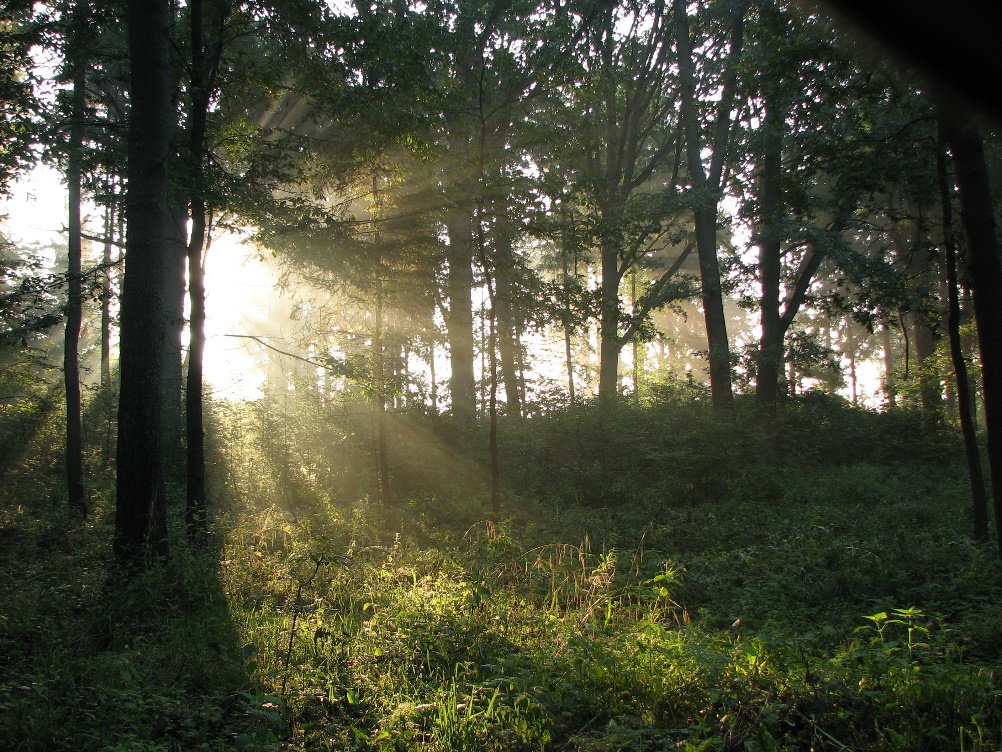 